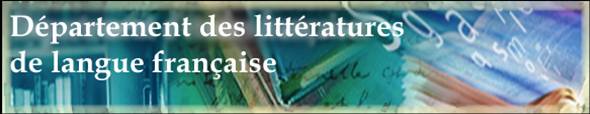 Vous devez envoyer votre curriculum vitæ et le formulaire de candidature dûment remplià gestion-littfra@littfra.umontreal.ca au plus tard le 30 septembre 2017.Formulaire de candidatureFormulaire de candidatureFormulaire de candidature
Automne 2017 — Affichage — Poste d’auxiliaire d’enseignement
Automne 2017 — Affichage — Poste d’auxiliaire d’enseignement
Automne 2017 — Affichage — Poste d’auxiliaire d’enseignementIdentitéIdentitéIdentitéNOM, Prénom :NOM, Prénom :Adresse :Adresse :Numéro de téléphone :Numéro de téléphone :Courriel :Courriel :Code permanent :Code permanent :Matricule (si applicable) :Matricule (si applicable) :Département :Département :Cycle :Cycle :Détenteur de prêts et bourses :Détenteur de prêts et bourses : Oui	 NonDirecteur de recherche (si applicable) :Directeur de recherche (si applicable) :Cours souhaités (SVP, préciser le sigle, le titre du cours et le nom du professeur)Cours souhaités (SVP, préciser le sigle, le titre du cours et le nom du professeur)Cours souhaités (SVP, préciser le sigle, le titre du cours et le nom du professeur)1er choix :2e choix :1er choix :2e choix :QCF1050	—	Expérience (SVP, préciser comme chargé de cours, Auxiliaire d’enseignement, etc.)Expérience (SVP, préciser comme chargé de cours, Auxiliaire d’enseignement, etc.)Expérience (SVP, préciser comme chargé de cours, Auxiliaire d’enseignement, etc.)Sigles de cours :Sigles de cours :CommentairesCommentairesCommentaires